Job Title Producer, News Education Bachelor's Degree Career Level Experienced (Non-Manager) Location Nexstar - WVNS - Ghent, WV 25841 US (Primary)Category News Job Type Full-time Job Description Job Title: News ProducerEducation: Bachelor’s DegreeCareer Level: Entry/ExperiencedCategory: NewsJob Type: Full TimeLocation: WVNS-TV Beckley (Ghent) WVJob Description:Position Summary:The News Producer produces daily newscast items, decides the order in which stories will be told, writes teases and other contest, times news programs, edits video and posts video and stories to the website.Essential Duties and Responsibilities:Produces newscasts for broadcast across all platforms.Writes and orders news storiesApproves scriptsBalances news and feature content to create compelling broadcastsEdits videoWrites stories for the website and other e-Media platformsInteracts with viewers and users on social media sitesPerforms other duties as assignedRequirements and Skills:Bachelor’s degree in Journalism, or a related field, or an equivalent combination of education and work related experienceFluency in EnglishExcellent communication skills, both oral and writtenExperience in news operationsProficiency with computers, telephones, copiers, scanners, fax machines and other office equipmentAbility to meet deadlines, prioritize assignments and handle multiple tasks simultaneouslyFlexibility to work any shiftPhysical Demands and Work Environment:          The News Producer must be able to stand, sit, conduct telephone conversations, use electronic mail, write letters and memos, conduct face-to-face discussions with individuals or groups, make decisions without supervision, make decisions that impact the results of co-workers, work in close proximity to others, work outdoors in all weather conditions, and work indoors in environmentally controlled conditions.   In addition, the News Producer must be able to life, set up and operate equipment weighing up to 25 pounds, and be able to handle, control or feel objects, tools or controls.  Repetitive movements are required.   Work may be conducted in extremely bright or inadequate lighting conditions.Contact:Lon TegelsNews Director /WVNS TV CBS/FOX 59 News141 Old Cline RoadGhent West Virginia  25843304-929-6420ltegels@wvnstv.com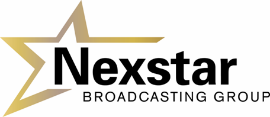 Please apply through our Nexstar Web page by clicking on careers.https://nexstar.hua.hrsmart.com/hr/ats/JobSearch/viewAll